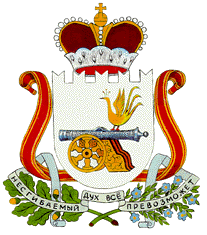 АДМИНИСТРАЦИЯАЛЕКСАНДРОВСКОГО  СЕЛЬСКОГО  ПОСЕЛЕНИЯМОНАСТЫРЩИНСКОГО  РАЙОНА  СМОЛЕНСКОЙ  ОБЛАСТИП О С Т А Н О В Л Е Н И Еот  01  июля  2019  года   №  34     В соответствии с Федеральным Законом от 25.01.2002 № 8-ФЗ «О Всероссийской переписи населения», постановлением Правительства Российской Федерации от 29.09.2017 № 1185-р «Об образовании комиссии  Правительства Российской Федерации   по проведению Всероссийской сельскохозяйственной переписи в 2020 года», постановлением Администрации муниципального образования «Монастырщинский район» Смоленской области от 31.05.2019 № 0177 «О Комиссии по проведению на территории муниципального образования «Монастырщинский район» Смоленской области Всероссийской переписи 2020 года», в целях своевременного выполнения работ по подготовке и проведению на территории Александровского сельского поселения Монастырщинского района Смоленской области  переписи населения в октябре 2020 года       Администрация Александровского  сельского поселения Монастырщинского района Смоленской области   п о с т а н о в л я е т:       1. Создать Комиссию по  проведению на территории Александровского сельского поселения Монастырщинского района Смоленской области Всероссийской  переписи населения 2020 года и утвердить ее состав согласно Приложению  № 1.        2. Утвердить Положение о Комиссии по проведению на территории Александровского сельского поселения Монастырщинского района Смоленской области Всероссийской переписи населения 2020 года согласно Приложению № 2.Глава муниципального образованияАлександровского  сельского поселенияМонастырщинского  районаСмоленской области                                                                    Т.И. СтатуеваПриложение № 1           к постановлению АдминистрацииАлександровского  сельского поселения                                                                                                           Монастырщинского            района  Смоленской                        области                                    от  01  июля   2019  года   №  34С О С Т А Вкомиссии по проведению на территории Александровского  сельского поселения Монастырщинского  района Смоленской области Всероссийской сельскохозяйственной переписи населения 2020 года  Председатель комиссии:        Статуева   Т.И. -   Глава муниципального образования   Александровского                          сельского   поселения  Монастырщинского  района  Смоленской   области Заместитель председателя комиссии:      Ковалева Т.Г. – старший менеджер  Администрации    Александровского сельского поселенияСекретарь комиссии:    Лабекина  А.М.- специалист 1 категории Администрации Александровского сельского поселения Члены комиссии:      Комонова  А.П. - менеджер  Администрации  Александровского  сельского поселения       Антонова  Н.А. - старший инспектор Администрации Александровского сельского поселения      Статуева Г.Н. - старший инспектор Администрации Александровского сельского поселенияПриложение № 2           к постановлению АдминистрацииАлександровского  сельского поселения                                                                                                           Монастырщинского            района  Смоленской                        области                                    от  01  июля   2019  года   №  34ПОЛОЖЕНИЕ о Комиссии по проведению на территории Александровского  сельского поселения Монастырщинского  района Смоленской области Всероссийской сельскохозяйственной переписи населения 2020 года      1. Комиссия по проведению на территории Александровского сельского поселения Монастырщинского района Смоленской области Всероссийской переписи населения 2020 года (далее – Комиссия) образована для обеспечения согласованных действий Администрации муниципального образования                       «Монастырщинский район» Смоленской области, органов местного самоуправления муниципальных образований Монастырщинского района Смоленской области и органов местного самоуправления  Александровского сельского поселения Монастырщинского района Смоленской области по подготовке и проведению на территории Александровского сельского поселения Монастырщинского района Смоленской области Всероссийской переписи населения 2020 года.      2. Комиссия в своей деятельности руководствуется Конституцией Российской  Федерации, Федеральным законом от 25.01.2002 №8-ФЗ «О Всероссийской переписи населения», другими федеральными законами, решениями Комиссии Правительства Российской Федерации по проведению Всероссийской переписи населения 2020 года, указами и распоряжениями Президента Российской Федерации, областными законами, указами и распоряжениями Губернатора Смоленской области, постановлениями и распоряжениями Администрации муниципального образования  «Монастырщинский район» Смоленской области, постановлениями и распоряжениями Администрации Александровского сельского поселения Монастырщинского района Смоленской области, а так же настоящим Положением.      3.  Основными задачами Комиссии являются:      -  обеспечение взаимодействия территориальных органов исполнительной власти Смоленской области, органов местного самоуправления Монастырщинского района Смоленской области и органов местного самоуправления Александровского сельского поселения Монастырщинского района Смоленской области по подготовке и проведению на территории Александровского сельского поселения Монастырщинского района Смоленской области Всероссийской переписи населения 2020; - оперативное решение вопросов, связанных с подготовкой и проведением на территории Александровского сельского поселения Монастырщинского района Смоленской области Всероссийской переписи населения 2020 года.     4.  Комиссия для осуществления возложенных на нее задач:     а) осуществляет контроль над ходом подготовки и проведения на территории Александровского сельского поселения Монастырщинского района Смоленской области Всероссийской переписи населения 2020;    б) рассматривает вопрос о готовности на территории  Александровского сельского поселения Монастырщинского района Смоленской области к Всероссийской переписи населения 2020 и ее оперативных результатах;     в) утверждает организационный план проведения на территории Александровского сельского поселения Монастырщинского района Смоленской области Всероссийской переписи населения 2020;    г)  принимает решения по вопросам:- привлечения организаций различных организационно-правовых форм к работе по подготовке и проведению на территории Александровского сельского поселения Монастырщинского района Смоленской области Всероссийской переписи населения 2020 года;    - организации привлечения граждан, проживающих на территории Александровского сельского поселения Монастырщинского района Смоленской области к сбору и обработке сведений о населении;    - обеспечения помещениями, охраняемыми, оборудованными мебелью, средствами связи и пригодными для обучения и работы лиц, привлекаемых к сбору сведений о населении;   - обеспечения охраняемыми помещениями для хранения переписных листов и иных документов Всероссийской переписи населения 2020 года;   - предоставления необходимых транспортных средств, средств связи для проведения Всероссийской переписи населения 2020 года;   - уточнения картографических материалов (схематические планы городских и сельских поселений, карты административных районов), необходимых для проведения Всероссийской переписи населения 2020 года;   - привлечения многофункционального центра предоставления государственных и муниципальных услуг с целью использования их ресурсов и помещений для проведения работ по проведению Всероссийской переписи населения 2020 года, в том числе предоставление доступа на Единый портал государственных услуг для участи в Интернет - переписи населения;   - организации обеспечения безопасности лиц, осуществляющих сбор сведений о населении, сохранности переписных листов и иных документов Всероссийской переписи населения 2020 года;   - организации обеспечения доступа на закрытые территории жилищных комплексов, садоводческих, огороднических, дачных некоммерческих объединений граждан и др.;   - выделения специально оборудованных мест для размещения печатных агитационных материалов, касающихся Всероссийской переписи населения 2020 года;   - привлечения сотрудников Администрации Александровского сельского поселения Монастырщинского района Смоленской области к участию  в переписи населения на Едином портале государственных услуг в информационно-телекоммуникационной сети «Интернет»;   - предоставления в установленном порядке Администрацией Александровского сельского поселения Монастырщинского района Смоленской области  данных по домам жилого и нежилого фонда в городских и сельских населенных пунктах с указанием вида строения (жилое и нежилое) и наименования организации, предприятия, на балансе которого находится строение; данных о количестве жилых помещений и численности, лиц, проживающих и зарегистрированных в жилых помещениях по месту жительства или пребывания, для актуализации списков адресов и составления организационных планов;   - предоставления в соответствии с пунктом 3 статьи 6 Федерального закона от 25.01.2002 № 8-Ф3 «О Всероссийской переписи населения»; -  административных данных о лицах, зарегистрированных по месту жительства и по месту пребывания миграционным пунктом (дисклокация пгт.Монастырщина) ОВМ МО МВД России «Починковский», осуществляющим регистрационных учет граждан РФ по месту пребывания и месту жительства в пределах Александровского сельского поселения Монастырщинского района Смоленской области;   - жилищными, жилищно-эксплуатационными организациями, управляющими организациями и компаниями, товариществами собственников жилья, органами местного самоуправления, должностные лица которых осуществляют ведение регистрационного учета населения по жилым помещениям государственного, муниципального и частного жилищного фонда;   - организации проведения информационно-разъяснительной работы на территории Администрации Александровского сельского поселения Монастырщинского района Смоленской области;   - организации поощрения физических и юридических лиц, принимавших активное участие в подготовке и проведении Всероссийской переписи населения 2020 года.   5.  Комиссия имеет право:   -а) заслушивать на своих заседаниях информацию представителей территориальных органов исполнительной власти Смоленской области и органов  местного самоуправления Монастырщинского района Смоленской области  о ходе подготовки и проведения Всероссийской переписи населения 2020 года;      б) запрашивать в установленном порядке у органов местного самоуправления Монастырщинского района Смоленской области необходимые материалы по вопросам подготовки и проведения Всероссийской переписи населения 2020 года;      в) направлять в территориальные органы исполнительной власти Смоленской области и органы местного самоуправления Монастырщинского района Смоленской области рекомендации по вопросам подготовки и проведения Всероссийской переписи населения 2020 года;       г) привлекать в установленном порядке к работе Комиссии представителей территориальных органов исполнительной власти Смоленской области, органов местного самоуправления Монастырщинского района Смоленской области, общественных объединений и религиозных организаций, а также средств массовой информации;      д) создавать рабочие группы для проработки предложений по вопросам, связанным с решением возложенных на Комиссию задач.    6. Комиссия формируется на представительной основе.        Комиссию возглавляет Глава муниципального образования Александровского сельского поселения Монастырщинского района Смоленской области.       Секретарь Комиссии входит в состав Комиссии, формирует повестку дня заседания Комиссии, оформляет протоколы заседаний и рассылает их копии членам Комиссии.       Персональный состав Комиссии утверждается постановлением Администрации Александровского сельского поселения Монастырщинского района Смоленской области.      Заседания Комиссии проводятся не реже одного раза в квартал, в 3 квартале 2020 года – не реже 1 раза в месяц в соответствии с ежегодными планами работы. Заседания Комиссии считаются правомочными в случае присутствия на них более половины списочного состава ее членов.     7. Решения Комиссии принимаются простым большинством голосов присутствующих на заседании членов Комиссии путем открытого голосования. В случае равенства голосов решающим является голос  председателя комиссии.     Решения Комиссии оформляются протоколами заседаний, которые подписываются председателем Комиссии или его заместителем, председательствующими на заседании.   9. Решение о прекращении деятельности Комиссии принимается Главой муниципального образования Александровского сельского поселения Монастырщинского района Смоленской области.О Комиссии по проведению на территории Александровского   сельского поселения Монастырщинского  района Смоленской    области Всероссийской переписи  населения 2020 года 